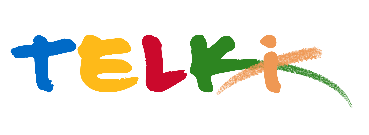 Telki Község Önkormányzata2089 Telki, Petőfi u.1.Telefon: (06) 26 920 801E-mail: hivatal@telki.huwww.telki.huELŐTERJESZTÉS A KÉPVISELŐ-TESTÜLET 2023. március 20-i rendes ülésére Napirend tárgya:Polgármester szabadság ütemtervérőlA napirendet tárgyaló ülés dátuma: 				2023. 03.20. A napirendet tárgyaló ülés: 					Képviselő-testület Előterjesztő: 							dr.Lack Mónika jegyzőAz előterjesztést készítette: 					dr. Lack Mónika jegyző		 A napirendet tárgyaló ülés típusa: 				nyílt / zárt A napirendet tárgyaló ülés típusa:				rendes / rendkívüliA határozat elfogadásához szükséges többség típusát: 	egyszerű / minősített A szavazás módja: 						nyílt / titkos 1. Előzmények, különösen az adott tárgykörben hozott korábbi testületi döntések és azok végrehajtásának állása: 2. Jogszabályi hivatkozások: A közszolgálati tisztviselőkről szóló 2011. évi CXCIX. törvény3.Költségkihatások és egyéb szükséges feltételeket, illetve megteremtésük javasolt forrásai:Nincs4. Tényállás bemutatása: A közszolgálati tisztviselőkről szóló 2011. évi CXCIX. törvény (továbbiakban: Kttv.) 225/C. § (1) (4) bekezdés a főállású polgármester szabadságának ütemezéséről az alábbiak szerint rendelkezik: „A főállású polgármester évi huszonöt munkanap alapszabadságra és tizennégy munkanap pótszabadságra jogosult. A jegyző előterjesztésére a képviselő-testület minden év február 28-ig jóváhagyja a polgármester szabadságának ütemezését. A szabadságot az ütemezésben foglaltaknak megfelelően kell kiadni, valamint igénybe venni. A polgármester a szabadság igénybevételéről a képviselő-testületet a következő ülésen tájékoztatja. A polgármester a szabadságot az ütemezéstől eltérően csak előre nem látható, rendkívüli esetben, vagy az igénybevételt megelőzően legkésőbb tizenöt nappal megtett előzetes bejelentést követően veheti igénybe. Minden év január 31-ig a jegyző által vezetett nyilvántartás alapján meg kell állapítani a polgármester előző évben igénybe vett szabadságának mértékét, és a ki nem adott szabadságot a tárgyévi szabadsághoz hozzá kell számítani. A polgármesternek a szabadságot az esedékesség évében, de legkésőbb a következő év március 31- ig kell igénybe venni vagy kiadni.” A 2023. évre a polgármester részére 39 nap szabadság került megállapításra.Telki, 2023. február 15.										dr. Lack Mónika										       jegyzőHatározati javaslatTelki község Önkormányzat Képviselő-testülete
…/2023. (II.    ) Öh. sz. határozataPolgármester szabadság ütemtervérőlTelki község Önkormányzat képviselő-testülete Deltai Károly polgármester 2023. évi szabadságolási ütemtervét az alábbiak szerint fogadja el.A képviselő-testület felkéri az Jegyzőt, hogy a szükséges intézkedéseket tegye meg.Felelős: JegyzőHatáridő: folyamatosHónapNapok száma2023. év 39 munkanapJanuár2023. év 39 munkanapFebruár2023. év 39 munkanapMárcius2023. év 39 munkanapÁprilis2023. év 39 munkanapMájus2023. év 39 munkanapJúnius26-302023. év 39 munkanapJúlius3-7, 10-14,17-212023. év 39 munkanapAugusztus7-11, 14-182023. év 39 munkanapSzeptember2023. év 39 munkanapOktóber2023. év 39 munkanapNovember28-302023. év 39 munkanapDecember1, 18-22